UCHWAŁA Nr IV/25/2019 Rady Powiatu Mławskiegoz dnia 11 lutego 2019 roku w sprawie wyrażenia zgody na odstąpienie od odwołania darowizny nieruchomości położonej w Mławie przy ul. Olsztyńskiej Na podstawie art.13 ust.2 ustawy z dnia 21 sierpnia 1997 roku o gospodarce nieruchomościami (tekst jednolity: Dz.U. z 2018 roku, poz.2204 ze zm.) oraz art.12 pkt 8 lit.a ustawy z dnia 5 czerwca 1998 roku o samorządzie powiatowym (tekst jednolity: Dz.U. z 2018, poz.995 ze zm.) – Rada Powiatu Mławskiego uchwala, co następuje:§ 1Rada Powiatu Mławskiego postanawia wyrazić zgodę na odstąpienie od odwołania darowizny nieruchomości położonej w Mławie przy ulicy Olsztyńskiej, oznaczonej                       w ewidencji gruntów jako działki gruntu nr: 2834/3  o powierzchni 0,0009 ha, 2834/5                                                 o powierzchni 0,0512 ha i 2834/8 o powierzchni 0,0021 ha, stanowiącej własność Miasta Mława, objętej księgą wieczystą o numerze PL1M/00056908/4, prowadzoną przez Sąd Rejonowy w Mławie IV Wydział Ksiąg Wieczystych.Przedmiotowe działki zostały wydzielone z działki oznaczonej numerem 2834/2, przekazanej Miastu Mława przez Powiat Mławski – umową darowizny, objętą aktem notarialnym z dnia 16 października 2009 roku, Repertorium A Nr 3319/2009, sporządzonym przez notariusz w Mławie – Beatę  Żandarską Nehring.§ 2Wykonanie uchwały powierza się Zarządowi Powiatu Mławskiego.§ 3Uchwała wchodzi w życie z dniem podjęcia.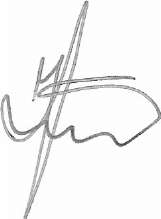 U Z A S A D N I E N I EPowiat Mławski umową darowizny, objętą aktem notarialnym z dnia 16 października 2009 roku, Repertorium A Nr 3319/2009 przekazał Miastu Mława m.in. działkę oznaczoną numerem  2834/2, stanowiąca ulicę Olsztyńską, z której zostały wydzielone działki oznaczone numerami ewidencyjnymi: 2834/3, 2834/5 i 2834/8. Celem darowizny był cel publiczny – budowa                             i utrzymanie dróg miejskich. Zgodnie z art.13 ust.2 ustawy z dnia 21 sierpnia 1997 roku  o gospodarce nieruchomościami (tekst jednolity: Dz.U. z 2018 roku, poz.2204 ze zm.): „W przypadku niewykorzystania nieruchomości na ten cel darowizna podlega odwołaniu.”.  Część drogi gminnej – ulicy Olsztyńska, położona na działkach nr: 2834/3, 2834/5 i 2834/8, została pozbawiona dotychczasowej kategorii drogi gminnej, na podstawie uchwał Rady Miasta Mława: Nr X/113/2015 z dnia 29 września 2015 roku oraz Nr XXII/272/2016 z dnia 27 września 2016 roku poprzez wyłączenie z użytkowania jako drogi publicznej na terenie miasta Mława. Uchwały zostały podjęte po zasięgnięciu opinii Zarządu Powiatu Mławskiego.  Analiza przeprowadzona przez Burmistrza Miasta Mława, zarządzającego gminną drogą publiczną – ulicą Olsztyńską, uzasadnia zmniejszenie szerokości pasa drogowego ul. Olsztyńskiej                  i wykorzystanie wydzielonych z niego działek na powiększenie przyległych nieruchomości. Zamierzeniem Miasta Mława jest sprzedaż działek nr: 2834/3, 2834/5 i 2834/8 na poprawienie warunków zagospodarowania przyległej nieruchomości nr 2756/2.W związku z powyższym zasadnym jest pozytywne rozpatrzenie wniosku Burmistrza Miasta Mława.Przewodniczący Rady Powiatu                 Jan Łukasik